용산구 1인가구 안심홈세트 지원사업 안내『용산구 안심장비 지원사업』용산구에서는 1인가구의 안전한 주거생활을 지원하기 위하여 아래와 같이 1인가구 안심장비 지원사업을 실시합니다. 아래 내용을 확인하시고 신청하여 주시기 바랍니다. ◎ 지원목적 : 주거침입 도난, 성폭력 등 범죄 예방 및 안전한 주거환경 조성◎ 지원대상 - 용산구에 거주하는 여성 1인가구(주민등록 등본상 용산구 1인 단독 세대)- 법정 한부모 가구주거침입범죄를 경험한 남성 1인가구(사건접수증 제출)※ 저소득 임차 여성 1인가구, 한부모 가구 등 우선지원※ 저소득 기준 : 전월세 보증금(전세환산가액) 3억 이하인 주택 거주자※ 한부모 및 전세환산가액 산정방식은 아래 상세내용 참조※ 무선 인터넷(와이파이)이 설치된 가구◎ 신청기간 : 2023. 4. 17. ~ 2023. 5. 25.◎ 지원물품 : 안심홈세트※ 무선 인터넷(와이파이) 미설치 시, 지원이 불가할 수 있습니다.◎ 신청방법 용산구 홈페이지 새소식 또는 용산구가족센터 홈페이지 공지사항 신청서 다운로드 후 작성 및 제출제출방법 • 이메일 접수(센터) : yongsanfc@naver.com- 제출서류 : 신청서, 신분증 사본, 주민등록등본, 임대차계약서 사본, 그 외 증빙자료.
한부모가족증명서(해당자만), 주거침입범죄 사건접수증(해당자만) 각 1부※ 발급일로부터 3개월 이내의 주민등록등본※ 서류 제출 시, 주민등록번호 뒷번호 삭제 후 제출 요망◎ 선정방법 : 신청자 중 우선순위, 주거형태(전·월세가액, 주택상태 등)를 고려하여 선정심사위원회 심의를 거쳐 선정합니다.※ 자가의 경우 선정심의 시 추가 서류 필요◎ 선정결과통보 : 개별연락 예정 (6월 중)◎ 비 고한부모 가구는 가구원 전체가 증명서로 발급되는 모자, 부자가정 전세환산가액 계산법 : 보증금+(월세×100) = 전세가환산액 예시: 보증금 1,000만원/월세 55만원 → 1,000만원+(55만원×100=5,500만원) = 6,500만원안심홈세트 지원 후 만족도 조사(구글폼) 제출 필수안심홈세트 지원에 따른 만족도 및 설치현황 확인을 위한 추후 모니터링 예정 안심홈세트 지원 후 사후관리에 따른 비용은 신청자 부담- 예산 및 수량에 따라 설치·지원이 불가할 수 있음◎ 문 의 : 070-7492-2655 용산구가족센터 용산구청, 용산구가족센터‘용산구 1인가구 안심장비 지원사업’안심홈세트 신청서신청자 중 우선순위, 주거형태(전·월세가액, 주택상태 등)를 고려하여 선정심사위원회 심의를 거쳐 선정합니다. ※ 자가의 경우 선정심의 시 추가 서류 필요필수품목 필수품목 선택품목 선택품목 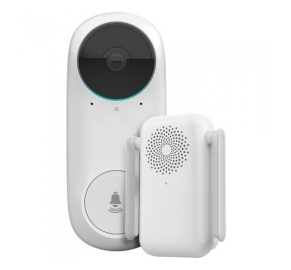 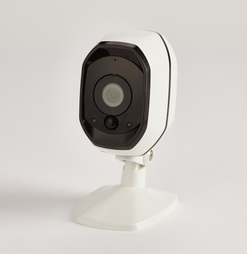 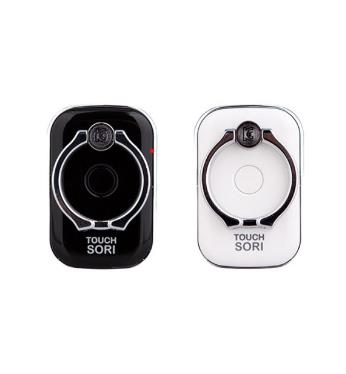 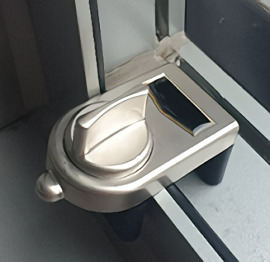 1. 스마트 초인종2. 가정용 CCTV3. 호신용 경보기4. 창문 잠금장치스마트폰과 연계하여 방문자를 핸드폰으로 확인, 움직임 감지스마트폰과 연계하여 cctv 화면 확인 가능긴급벨을 누르면 경보음과 함께 지인에게 자동전송창문에 설치하여 외부의 힘에 의한 열림을 방지 · 개인 와이파이(Wi-fi) 공유기 필요· 직접 설치· 개인 와이파이(Wi-fi) 공유기 필요· 직접 설치· 평상시 소지· 블루투스 연동방식· 직접 앱 다운· 창문틀에 설치· 미닫이 창문에만 설치 가능 (여닫이 불가)신청자성 명주거형태주거형태□다가구 / □다세대 / □기타( )□다가구 / □다세대 / □기타( )신청자연 락 처계약형태계약형태□ 자가□ 자가신청자연 락 처계약형태계약형태□ 전세(보증금 : )□ 전세(보증금 : )신청자연 락 처계약형태계약형태□ 월세(보증금: /월세액: )□ 월세(보증금: /월세액: )신청자주 소서울특별시 용산구서울특별시 용산구서울특별시 용산구서울특별시 용산구서울특별시 용산구서울특별시 용산구신청물품필수 품목필수 품목필수 품목필수 품목선택 품목선택 품목선택 품목신청물품1. 스마트 초인종1. 스마트 초인종2. 가정용 CCTV2. 가정용 CCTV□ 호신용 경보기□ 호신용 경보기□ 창문 잠금장치제출서류신청서, 신분증 사본, 주민등록등본, 임대차계약서 사본, 한부모가족증명서(해당자만), 주거침입범죄 사건접수증(해당자만) 각 1부. ※ 발급일로부터 3개월 이내의 주민등록등본신청서, 신분증 사본, 주민등록등본, 임대차계약서 사본, 한부모가족증명서(해당자만), 주거침입범죄 사건접수증(해당자만) 각 1부. ※ 발급일로부터 3개월 이내의 주민등록등본신청서, 신분증 사본, 주민등록등본, 임대차계약서 사본, 한부모가족증명서(해당자만), 주거침입범죄 사건접수증(해당자만) 각 1부. ※ 발급일로부터 3개월 이내의 주민등록등본신청서, 신분증 사본, 주민등록등본, 임대차계약서 사본, 한부모가족증명서(해당자만), 주거침입범죄 사건접수증(해당자만) 각 1부. ※ 발급일로부터 3개월 이내의 주민등록등본신청서, 신분증 사본, 주민등록등본, 임대차계약서 사본, 한부모가족증명서(해당자만), 주거침입범죄 사건접수증(해당자만) 각 1부. ※ 발급일로부터 3개월 이내의 주민등록등본신청서, 신분증 사본, 주민등록등본, 임대차계약서 사본, 한부모가족증명서(해당자만), 주거침입범죄 사건접수증(해당자만) 각 1부. ※ 발급일로부터 3개월 이내의 주민등록등본신청서, 신분증 사본, 주민등록등본, 임대차계약서 사본, 한부모가족증명서(해당자만), 주거침입범죄 사건접수증(해당자만) 각 1부. ※ 발급일로부터 3개월 이내의 주민등록등본【여성안심홈세트 신청에 따른 개인정보 제공 동의서】【수집하는 개인정보의 항목】○ 위 업무처리를 위해 상기내용의 개인정보를 수집합니다. (필수 항목 : 성명, 생년월일, 주소, 휴대전화번호)【개인정보 수집 목적】○ 1인가구 안심홈세트 지원【개인정보 보유 기간】○ 정보주체 개인정보는 원칙적으로 개인정보의 수집 및 이용목적이 달성되면 지체 없이 파기합니다. 단, 다음의 정보에 대해서는 아래의 이유로 명시한 기간 동안 보존합니다.- 보존기간 : 3년- 보존사유 : 소관 업무 수행과 관련하여 『공공기록물 관리에 관한 법률 시행령』 제26조 (보존기간)에서 정한 보유기간 동안 필요【여성안심홈세트 신청에 따른 개인정보 제공 동의서】【수집하는 개인정보의 항목】○ 위 업무처리를 위해 상기내용의 개인정보를 수집합니다. (필수 항목 : 성명, 생년월일, 주소, 휴대전화번호)【개인정보 수집 목적】○ 1인가구 안심홈세트 지원【개인정보 보유 기간】○ 정보주체 개인정보는 원칙적으로 개인정보의 수집 및 이용목적이 달성되면 지체 없이 파기합니다. 단, 다음의 정보에 대해서는 아래의 이유로 명시한 기간 동안 보존합니다.- 보존기간 : 3년- 보존사유 : 소관 업무 수행과 관련하여 『공공기록물 관리에 관한 법률 시행령』 제26조 (보존기간)에서 정한 보유기간 동안 필요【여성안심홈세트 신청에 따른 개인정보 제공 동의서】【수집하는 개인정보의 항목】○ 위 업무처리를 위해 상기내용의 개인정보를 수집합니다. (필수 항목 : 성명, 생년월일, 주소, 휴대전화번호)【개인정보 수집 목적】○ 1인가구 안심홈세트 지원【개인정보 보유 기간】○ 정보주체 개인정보는 원칙적으로 개인정보의 수집 및 이용목적이 달성되면 지체 없이 파기합니다. 단, 다음의 정보에 대해서는 아래의 이유로 명시한 기간 동안 보존합니다.- 보존기간 : 3년- 보존사유 : 소관 업무 수행과 관련하여 『공공기록물 관리에 관한 법률 시행령』 제26조 (보존기간)에서 정한 보유기간 동안 필요【여성안심홈세트 신청에 따른 개인정보 제공 동의서】【수집하는 개인정보의 항목】○ 위 업무처리를 위해 상기내용의 개인정보를 수집합니다. (필수 항목 : 성명, 생년월일, 주소, 휴대전화번호)【개인정보 수집 목적】○ 1인가구 안심홈세트 지원【개인정보 보유 기간】○ 정보주체 개인정보는 원칙적으로 개인정보의 수집 및 이용목적이 달성되면 지체 없이 파기합니다. 단, 다음의 정보에 대해서는 아래의 이유로 명시한 기간 동안 보존합니다.- 보존기간 : 3년- 보존사유 : 소관 업무 수행과 관련하여 『공공기록물 관리에 관한 법률 시행령』 제26조 (보존기간)에서 정한 보유기간 동안 필요【여성안심홈세트 신청에 따른 개인정보 제공 동의서】【수집하는 개인정보의 항목】○ 위 업무처리를 위해 상기내용의 개인정보를 수집합니다. (필수 항목 : 성명, 생년월일, 주소, 휴대전화번호)【개인정보 수집 목적】○ 1인가구 안심홈세트 지원【개인정보 보유 기간】○ 정보주체 개인정보는 원칙적으로 개인정보의 수집 및 이용목적이 달성되면 지체 없이 파기합니다. 단, 다음의 정보에 대해서는 아래의 이유로 명시한 기간 동안 보존합니다.- 보존기간 : 3년- 보존사유 : 소관 업무 수행과 관련하여 『공공기록물 관리에 관한 법률 시행령』 제26조 (보존기간)에서 정한 보유기간 동안 필요【여성안심홈세트 신청에 따른 개인정보 제공 동의서】【수집하는 개인정보의 항목】○ 위 업무처리를 위해 상기내용의 개인정보를 수집합니다. (필수 항목 : 성명, 생년월일, 주소, 휴대전화번호)【개인정보 수집 목적】○ 1인가구 안심홈세트 지원【개인정보 보유 기간】○ 정보주체 개인정보는 원칙적으로 개인정보의 수집 및 이용목적이 달성되면 지체 없이 파기합니다. 단, 다음의 정보에 대해서는 아래의 이유로 명시한 기간 동안 보존합니다.- 보존기간 : 3년- 보존사유 : 소관 업무 수행과 관련하여 『공공기록물 관리에 관한 법률 시행령』 제26조 (보존기간)에서 정한 보유기간 동안 필요【여성안심홈세트 신청에 따른 개인정보 제공 동의서】【수집하는 개인정보의 항목】○ 위 업무처리를 위해 상기내용의 개인정보를 수집합니다. (필수 항목 : 성명, 생년월일, 주소, 휴대전화번호)【개인정보 수집 목적】○ 1인가구 안심홈세트 지원【개인정보 보유 기간】○ 정보주체 개인정보는 원칙적으로 개인정보의 수집 및 이용목적이 달성되면 지체 없이 파기합니다. 단, 다음의 정보에 대해서는 아래의 이유로 명시한 기간 동안 보존합니다.- 보존기간 : 3년- 보존사유 : 소관 업무 수행과 관련하여 『공공기록물 관리에 관한 법률 시행령』 제26조 (보존기간)에서 정한 보유기간 동안 필요【여성안심홈세트 신청에 따른 개인정보 제공 동의서】【수집하는 개인정보의 항목】○ 위 업무처리를 위해 상기내용의 개인정보를 수집합니다. (필수 항목 : 성명, 생년월일, 주소, 휴대전화번호)【개인정보 수집 목적】○ 1인가구 안심홈세트 지원【개인정보 보유 기간】○ 정보주체 개인정보는 원칙적으로 개인정보의 수집 및 이용목적이 달성되면 지체 없이 파기합니다. 단, 다음의 정보에 대해서는 아래의 이유로 명시한 기간 동안 보존합니다.- 보존기간 : 3년- 보존사유 : 소관 업무 수행과 관련하여 『공공기록물 관리에 관한 법률 시행령』 제26조 (보존기간)에서 정한 보유기간 동안 필요1. 위 기재사실 등에 허위가 있는 경우 선정이 취소될 수 있으며, 제출한 서류는 일체 반환하지 않는 것에 동의합니다. □동의, □미동의2. 위의 내용 및 별지사업 안내문을 확인하였고 해당내용에 동의합니다. □동의, □미동의3. 본인은 1인가구 안심홈세트 업무처리와 관련 「전자정부법」 제38조제1항에 따른 행정정보의 공동이용을 통해 본인의 인적사항 등의 확인을 위해 담당공무원이 정보조회를 하는데 동의합니다.(동의하지 않는 경우 서류로 제출할수 있음) □동의, □미동의4. 본인은 “개인정보의 수집·이용”내용을 읽고 명확히 이해하였으며, 이에 동의합니다. □동의, □미동의5. 본인은 용산구 우선지원기준, 현장실사 등에 따라 최종선정되어 지원에 제한이 있을 수 있음을 확인하였으며, 이에 동의합니다. □동의, □미동의1. 위 기재사실 등에 허위가 있는 경우 선정이 취소될 수 있으며, 제출한 서류는 일체 반환하지 않는 것에 동의합니다. □동의, □미동의2. 위의 내용 및 별지사업 안내문을 확인하였고 해당내용에 동의합니다. □동의, □미동의3. 본인은 1인가구 안심홈세트 업무처리와 관련 「전자정부법」 제38조제1항에 따른 행정정보의 공동이용을 통해 본인의 인적사항 등의 확인을 위해 담당공무원이 정보조회를 하는데 동의합니다.(동의하지 않는 경우 서류로 제출할수 있음) □동의, □미동의4. 본인은 “개인정보의 수집·이용”내용을 읽고 명확히 이해하였으며, 이에 동의합니다. □동의, □미동의5. 본인은 용산구 우선지원기준, 현장실사 등에 따라 최종선정되어 지원에 제한이 있을 수 있음을 확인하였으며, 이에 동의합니다. □동의, □미동의1. 위 기재사실 등에 허위가 있는 경우 선정이 취소될 수 있으며, 제출한 서류는 일체 반환하지 않는 것에 동의합니다. □동의, □미동의2. 위의 내용 및 별지사업 안내문을 확인하였고 해당내용에 동의합니다. □동의, □미동의3. 본인은 1인가구 안심홈세트 업무처리와 관련 「전자정부법」 제38조제1항에 따른 행정정보의 공동이용을 통해 본인의 인적사항 등의 확인을 위해 담당공무원이 정보조회를 하는데 동의합니다.(동의하지 않는 경우 서류로 제출할수 있음) □동의, □미동의4. 본인은 “개인정보의 수집·이용”내용을 읽고 명확히 이해하였으며, 이에 동의합니다. □동의, □미동의5. 본인은 용산구 우선지원기준, 현장실사 등에 따라 최종선정되어 지원에 제한이 있을 수 있음을 확인하였으며, 이에 동의합니다. □동의, □미동의1. 위 기재사실 등에 허위가 있는 경우 선정이 취소될 수 있으며, 제출한 서류는 일체 반환하지 않는 것에 동의합니다. □동의, □미동의2. 위의 내용 및 별지사업 안내문을 확인하였고 해당내용에 동의합니다. □동의, □미동의3. 본인은 1인가구 안심홈세트 업무처리와 관련 「전자정부법」 제38조제1항에 따른 행정정보의 공동이용을 통해 본인의 인적사항 등의 확인을 위해 담당공무원이 정보조회를 하는데 동의합니다.(동의하지 않는 경우 서류로 제출할수 있음) □동의, □미동의4. 본인은 “개인정보의 수집·이용”내용을 읽고 명확히 이해하였으며, 이에 동의합니다. □동의, □미동의5. 본인은 용산구 우선지원기준, 현장실사 등에 따라 최종선정되어 지원에 제한이 있을 수 있음을 확인하였으며, 이에 동의합니다. □동의, □미동의1. 위 기재사실 등에 허위가 있는 경우 선정이 취소될 수 있으며, 제출한 서류는 일체 반환하지 않는 것에 동의합니다. □동의, □미동의2. 위의 내용 및 별지사업 안내문을 확인하였고 해당내용에 동의합니다. □동의, □미동의3. 본인은 1인가구 안심홈세트 업무처리와 관련 「전자정부법」 제38조제1항에 따른 행정정보의 공동이용을 통해 본인의 인적사항 등의 확인을 위해 담당공무원이 정보조회를 하는데 동의합니다.(동의하지 않는 경우 서류로 제출할수 있음) □동의, □미동의4. 본인은 “개인정보의 수집·이용”내용을 읽고 명확히 이해하였으며, 이에 동의합니다. □동의, □미동의5. 본인은 용산구 우선지원기준, 현장실사 등에 따라 최종선정되어 지원에 제한이 있을 수 있음을 확인하였으며, 이에 동의합니다. □동의, □미동의1. 위 기재사실 등에 허위가 있는 경우 선정이 취소될 수 있으며, 제출한 서류는 일체 반환하지 않는 것에 동의합니다. □동의, □미동의2. 위의 내용 및 별지사업 안내문을 확인하였고 해당내용에 동의합니다. □동의, □미동의3. 본인은 1인가구 안심홈세트 업무처리와 관련 「전자정부법」 제38조제1항에 따른 행정정보의 공동이용을 통해 본인의 인적사항 등의 확인을 위해 담당공무원이 정보조회를 하는데 동의합니다.(동의하지 않는 경우 서류로 제출할수 있음) □동의, □미동의4. 본인은 “개인정보의 수집·이용”내용을 읽고 명확히 이해하였으며, 이에 동의합니다. □동의, □미동의5. 본인은 용산구 우선지원기준, 현장실사 등에 따라 최종선정되어 지원에 제한이 있을 수 있음을 확인하였으며, 이에 동의합니다. □동의, □미동의1. 위 기재사실 등에 허위가 있는 경우 선정이 취소될 수 있으며, 제출한 서류는 일체 반환하지 않는 것에 동의합니다. □동의, □미동의2. 위의 내용 및 별지사업 안내문을 확인하였고 해당내용에 동의합니다. □동의, □미동의3. 본인은 1인가구 안심홈세트 업무처리와 관련 「전자정부법」 제38조제1항에 따른 행정정보의 공동이용을 통해 본인의 인적사항 등의 확인을 위해 담당공무원이 정보조회를 하는데 동의합니다.(동의하지 않는 경우 서류로 제출할수 있음) □동의, □미동의4. 본인은 “개인정보의 수집·이용”내용을 읽고 명확히 이해하였으며, 이에 동의합니다. □동의, □미동의5. 본인은 용산구 우선지원기준, 현장실사 등에 따라 최종선정되어 지원에 제한이 있을 수 있음을 확인하였으며, 이에 동의합니다. □동의, □미동의1. 위 기재사실 등에 허위가 있는 경우 선정이 취소될 수 있으며, 제출한 서류는 일체 반환하지 않는 것에 동의합니다. □동의, □미동의2. 위의 내용 및 별지사업 안내문을 확인하였고 해당내용에 동의합니다. □동의, □미동의3. 본인은 1인가구 안심홈세트 업무처리와 관련 「전자정부법」 제38조제1항에 따른 행정정보의 공동이용을 통해 본인의 인적사항 등의 확인을 위해 담당공무원이 정보조회를 하는데 동의합니다.(동의하지 않는 경우 서류로 제출할수 있음) □동의, □미동의4. 본인은 “개인정보의 수집·이용”내용을 읽고 명확히 이해하였으며, 이에 동의합니다. □동의, □미동의5. 본인은 용산구 우선지원기준, 현장실사 등에 따라 최종선정되어 지원에 제한이 있을 수 있음을 확인하였으며, 이에 동의합니다. □동의, □미동의위와 같이 1인가구 안심홈세트를 신청합니다.2023년 월 일신청인 성 명 : (서명)용산구청, 용산구가족센터 귀하위와 같이 1인가구 안심홈세트를 신청합니다.2023년 월 일신청인 성 명 : (서명)용산구청, 용산구가족센터 귀하위와 같이 1인가구 안심홈세트를 신청합니다.2023년 월 일신청인 성 명 : (서명)용산구청, 용산구가족센터 귀하위와 같이 1인가구 안심홈세트를 신청합니다.2023년 월 일신청인 성 명 : (서명)용산구청, 용산구가족센터 귀하위와 같이 1인가구 안심홈세트를 신청합니다.2023년 월 일신청인 성 명 : (서명)용산구청, 용산구가족센터 귀하위와 같이 1인가구 안심홈세트를 신청합니다.2023년 월 일신청인 성 명 : (서명)용산구청, 용산구가족센터 귀하위와 같이 1인가구 안심홈세트를 신청합니다.2023년 월 일신청인 성 명 : (서명)용산구청, 용산구가족센터 귀하위와 같이 1인가구 안심홈세트를 신청합니다.2023년 월 일신청인 성 명 : (서명)용산구청, 용산구가족센터 귀하